Name: ___________________  If __________________________________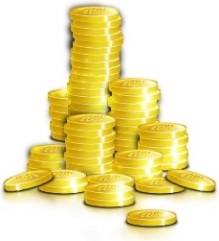 Points: _________________________________________
_________________________________________________Name: ___________________  If __________________________________Points: _________________________________________
_________________________________________________